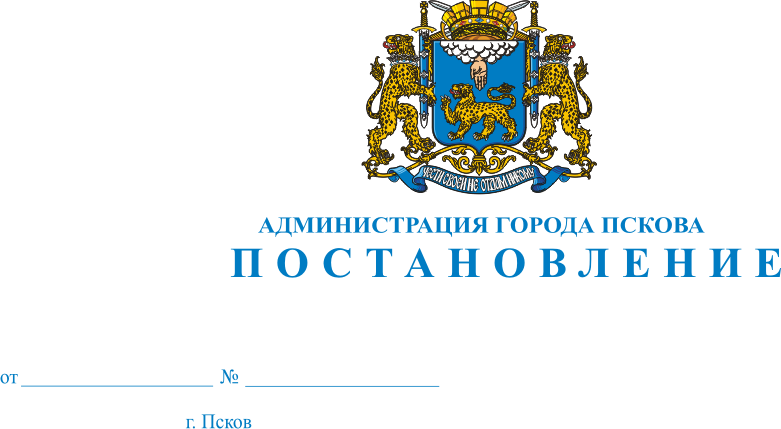 Об установлении публичного сервитута для размещения объекта электросетевого хозяйства «ВЛ-0,4 кВ №1 от ТП №157 наружное освещение»                                     в границах кадастровых кварталов 60:27:0050313, 60:27:0050312 и земельных участков с кадастровыми номерами 60:27:0000000:4911, 60:27:0050312:10, 60:27:0000000:4995В соответствии со статьей 23, пунктом 1 статьи 39.37, подпунктом 4 статьи 39.38, статьей 39.39, пунктом 1 статьи 39.40, статьями 39.41, 39.42, 39.43, пунктом 1 статьи 39.45 Земельного кодекса Российской Федерации, пунктом 3, 4 статьи 3.6 Федерального закона от 25.10.2001 № 137-ФЗ               «О введении в действие Земельного кодекса Российской Федерации», Федеральным законом от 06.10.2003 № 131-ФЗ «Об общих принципах организации местного самоуправления в Российской Федерации», приказом Министерства экономического развития Российской Федерации № 542                от 10.10.2018 «Об утверждении требований к форме ходатайства                             об установлении публичного сервитута, содержанию обоснования необходимости установления публичного сервитута», Положением                         о распределении полномочий органов местного самоуправления муниципального образования «Город Псков», утвержденным решением Псковской городской Думы от 16.12.2016 № 2161, на основании ходатайства от 26.01.2022 Публичного акционерного общества «Россети Северо-Запад» (ИНН 7802312751, ОГРН 1047855175785) и схемы расположения границ публичного сервитута на кадастровом плане территории, руководствуясь подпунктом 6.1. пункта 6 статьи 32, подпунктом 5 пункта 1 статьи 34 Устава муниципального образования «Город Псков»,  Администрация города ПсковаПОСТАНОВЛЯЕТ:1. Установить в пользу Публичного акционерного общества «Россети Северо-Запад» (ИНН 7802312751, ОГРН 1047855175785) публичный сервитут площадью 2243 кв.м. в отношении земельных участков в границах кадастровых кварталов 60:27:0050313, 60:27:0050312 и земельных участков             с  кадастровыми номерами 60:27:0000000:4911 с местоположением: г. Псков, ул. Красноармейская, 60:27:0050312:10 с местоположением: г. Псков,                  ул. Юбилейная, напротив дома 51, 60:27:0000000:4995 с местоположением:              г. Псков, ул. Киселева и утвердить границу публичного сервитута согласно приложению к настоящему постановлению.2. Цель установления публичного сервитута: размещение в целях эксплуатации объекта электросетевого хозяйства «ВЛ-0,4 кВ №1 от ТП №157 наружное освещение» и его неотъемлемых технологических частей, необходимых для организации электроснабжения населения.3. Срок публичного сервитута: 49 (сорок девять) лет.4. Срок, в течение которого в соответствии с расчетом заявителя использование земельных участков (их частей) и (или) расположенных на них объектах недвижимости в соответствии с их разрешенным использованием будет в соответствии с подпунктом 4 пункта 1 статьи 39.41 Земельного кодекса Российской Федерации невозможно или существенно затруднено (при возникновении таких обстоятельств) – от 3 до 60 дней.5. Порядок установления зон с особыми условиями использования территорий и содержание ограничений прав на земельные участки в границах таких зон установлен постановлением Правительства Российской Федерации      от 24.02.2009 № 160 «О порядке установления охранных зон объектов электросетевого хозяйства и особых условий использования земельных участков, расположенных в границах таких зон».6. Плата за публичный сервитут не устанавливается.7. График проведения работ при осуществлении деятельности,                для обеспечения которой устанавливается публичный сервитут:                     при отсутствии аварийных ситуаций, капитальный ремонт объекта электросетевого хозяйства производится с предварительным уведомлением собственников (землепользователей, землевладельцев, арендаторов) земельных участков 1 раз в 10 лет (продолжительность не превышает три месяца для земельных участков, предназначенных для жилищного строительства (в том числе индивидуального жилищного строительства), ведения личного подсобного хозяйства, садоводства, огородничества;             не превышает один год - в отношении иных земельных участков).8. Публичное акционерное общество «Россети Северо-Запад» обязано привести земельный участок в состояние, пригодное для его использования             в соответствии с разрешенным использованием, в срок не позднее чем три месяца после завершения эксплуатации объекта электросетевого хозяйства, указанного в пункте 2 настоящего постановления.9. Комитету по управлению муниципальным имуществом города Пскова (Кузнецовой Е.В.) в течение пяти рабочих дней со дня принятия настоящего постановления направить копию настоящего постановления с приложением утвержденной схемы расположения границ публичного сервитута:9.1 в Управление Федеральной службы государственной регистрации, кадастра и картографии по Псковской области;9.2 Публичному акционерному обществу «Россети Северо-Запад»         (ИНН 7802312751, ОГРН 1047855175785).10. Опубликовать настоящее постановление в газете «Псковские Новости» и разместить на официальном портале Администрации города Пскова в сети «Интернет».11. Публичный сервитут считается установленным со дня внесения сведений о нем в Единый государственный реестр недвижимости.12. Контроль за исполнением настоящего постановления возложить             на заместителя Главы Администрации города Пскова Волкова П.В.Глава Администрации города Пскова                                                                                         Б.А. ЕлкинПриложение к постановлению Администрации города Пскова  от 27.04.2022 № 706СХЕМА ГРАНИЦ РАЗМЕЩЕНИЯ ПУБЛИЧНОГО СЕРВИТУТАОбъект: ВЛ-0,4 кВ №1 от ТП №157 наружное освещение				                               Местоположение: Псковская область, г. Псков. Кадастровые кварталы: 60:27:0050313, 60:27:0050312Кадастровые номера земельных участков: 60:27:0000000:4911, 60:27:0050312:10, 60:27:0000000:4995.Система координат: МСК-60 (Зона 1) Площадь сервитута: 2243 кв.м  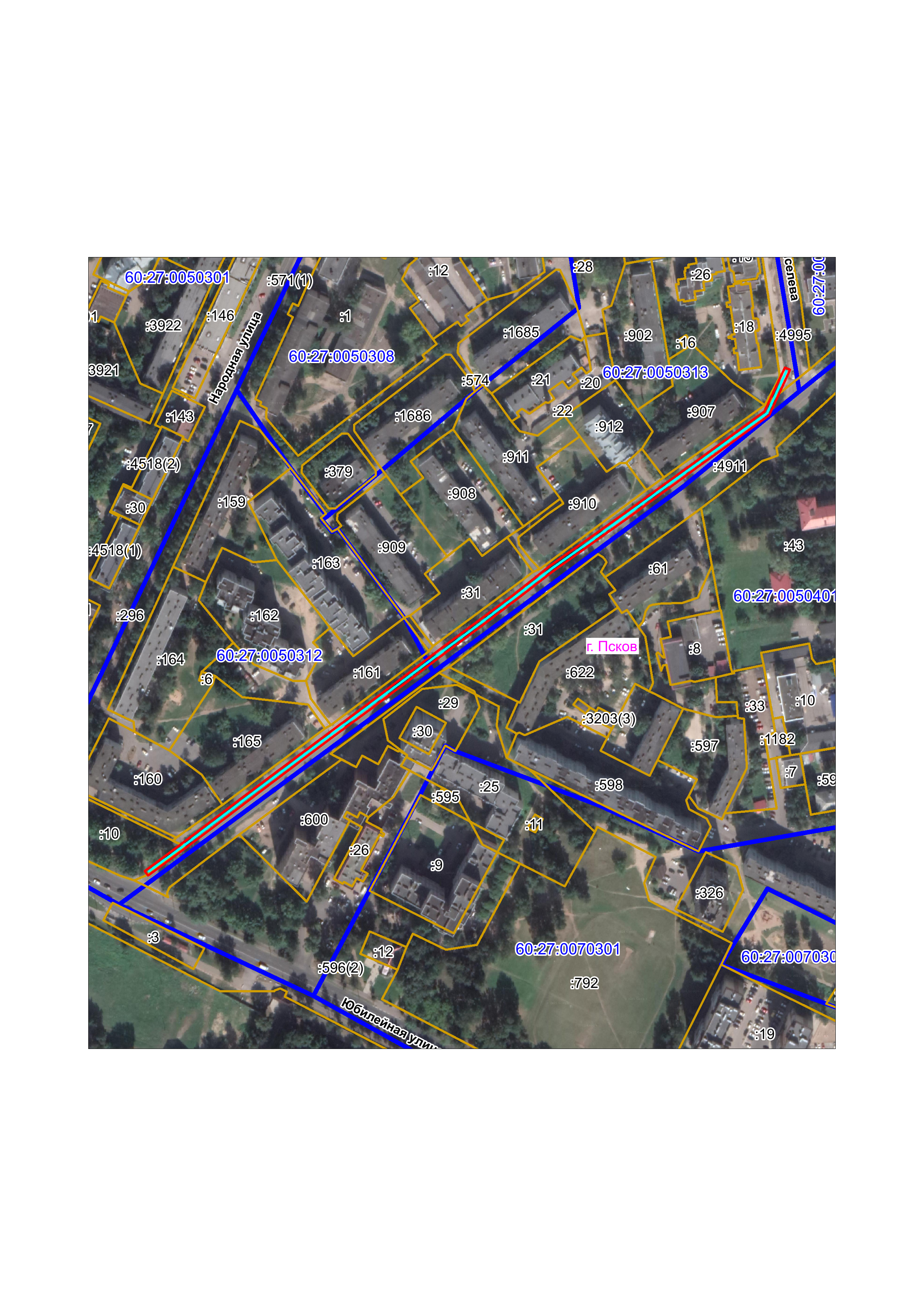 Масштаб 1:3000Используемые условные знаки и обозначения:Каталог координат:Глава Администрациигорода Пскова                                                                                             Б.А. ЕлкинГраница публичного сервитутаВЛ-0,4 кВ №1 от ТП №157 наружное освещениеВЛ-0,4 кВ №1 от ТП №157 наружное освещениеВЛ-0,4 кВ №1 от ТП №157 наружное освещениеВЛ-0,4 кВ №1 от ТП №157 наружное освещениеНомер углаX, мY, мСредняя квадратическая погрешность характерной точки1499171,961271319,050,12499175,181271316,670,13499192,781271340,430,14499210,441271363,730,15499228,761271387,930,16499249,121271415,070,17499268,491271440,830,18499288,481271467,780,19499307,291271492,850,110499327,041271519,060,111499345,281271543,710,112499363,551271567,870,113499383,411271593,510,114499400,961271618,340,115499419,111271643,640,116499437,371271668,830,117499453,211271690,700,118499472,171271716,850,119499488,781271739,620,120499518,801271753,440,121499517,121271757,080,122499486,161271742,820,123499468,931271719,210,124499449,971271693,040,125499434,131271671,170,126499415,871271645,980,127499397,701271620,660,128499380,191271595,890,129499360,371271570,310,130499342,081271546,110,131499323,841271521,460,132499304,091271495,250,133499285,281271470,180,134499265,291271443,230,135499245,921271417,470,136499225,561271390,330,137499207,261271366,150,138499189,581271342,830,1